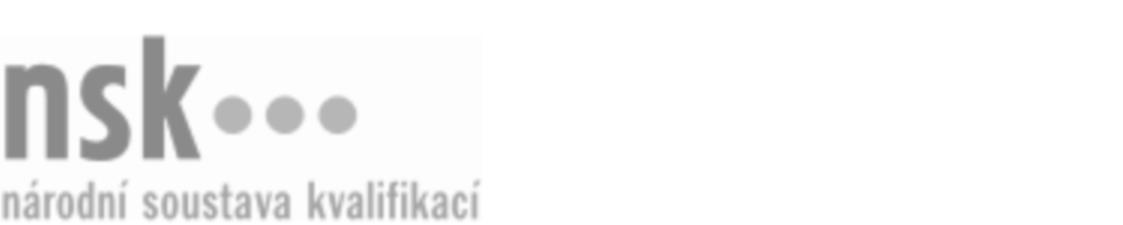 Kvalifikační standardKvalifikační standardKvalifikační standardKvalifikační standardKvalifikační standardKvalifikační standardKvalifikační standardKvalifikační standardProdejce/prodejkyně v zahradním centru (kód: 66-040-H) Prodejce/prodejkyně v zahradním centru (kód: 66-040-H) Prodejce/prodejkyně v zahradním centru (kód: 66-040-H) Prodejce/prodejkyně v zahradním centru (kód: 66-040-H) Prodejce/prodejkyně v zahradním centru (kód: 66-040-H) Prodejce/prodejkyně v zahradním centru (kód: 66-040-H) Prodejce/prodejkyně v zahradním centru (kód: 66-040-H) Autorizující orgán:Ministerstvo zemědělstvíMinisterstvo zemědělstvíMinisterstvo zemědělstvíMinisterstvo zemědělstvíMinisterstvo zemědělstvíMinisterstvo zemědělstvíMinisterstvo zemědělstvíMinisterstvo zemědělstvíMinisterstvo zemědělstvíMinisterstvo zemědělstvíMinisterstvo zemědělstvíMinisterstvo zemědělstvíSkupina oborů:Obchod (kód: 66)Obchod (kód: 66)Obchod (kód: 66)Obchod (kód: 66)Obchod (kód: 66)Obchod (kód: 66)Týká se povolání:Zahradník; ProdavačZahradník; ProdavačZahradník; ProdavačZahradník; ProdavačZahradník; ProdavačZahradník; ProdavačZahradník; ProdavačZahradník; ProdavačZahradník; ProdavačZahradník; ProdavačZahradník; ProdavačZahradník; ProdavačKvalifikační úroveň NSK - EQF:333333Odborná způsobilostOdborná způsobilostOdborná způsobilostOdborná způsobilostOdborná způsobilostOdborná způsobilostOdborná způsobilostNázevNázevNázevNázevNázevÚroveňÚroveňOrientace v nabízeném zahradnickém a doplňkovém sortimentu zbožíOrientace v nabízeném zahradnickém a doplňkovém sortimentu zbožíOrientace v nabízeném zahradnickém a doplňkovém sortimentu zbožíOrientace v nabízeném zahradnickém a doplňkovém sortimentu zbožíOrientace v nabízeném zahradnickém a doplňkovém sortimentu zboží33Zajišťování optimálního prostředí pro rostliny nabízené k prodeji a jejich ošetřováníZajišťování optimálního prostředí pro rostliny nabízené k prodeji a jejich ošetřováníZajišťování optimálního prostředí pro rostliny nabízené k prodeji a jejich ošetřováníZajišťování optimálního prostředí pro rostliny nabízené k prodeji a jejich ošetřováníZajišťování optimálního prostředí pro rostliny nabízené k prodeji a jejich ošetřování33Poskytování kvalifikované poradenské činnosti zákazníkům zahradního centraPoskytování kvalifikované poradenské činnosti zákazníkům zahradního centraPoskytování kvalifikované poradenské činnosti zákazníkům zahradního centraPoskytování kvalifikované poradenské činnosti zákazníkům zahradního centraPoskytování kvalifikované poradenské činnosti zákazníkům zahradního centra33Inventarizace zásob v obchodně provozní jednotceInventarizace zásob v obchodně provozní jednotceInventarizace zásob v obchodně provozní jednotceInventarizace zásob v obchodně provozní jednotceInventarizace zásob v obchodně provozní jednotce33Úprava a aranžování zboží v zahradním centruÚprava a aranžování zboží v zahradním centruÚprava a aranžování zboží v zahradním centruÚprava a aranžování zboží v zahradním centruÚprava a aranžování zboží v zahradním centru33Přejímka a skladování zboží a manipulace se zásobami v zahradním centruPřejímka a skladování zboží a manipulace se zásobami v zahradním centruPřejímka a skladování zboží a manipulace se zásobami v zahradním centruPřejímka a skladování zboží a manipulace se zásobami v zahradním centruPřejímka a skladování zboží a manipulace se zásobami v zahradním centru33Zajišťování prodeje zahradnického zbožíZajišťování prodeje zahradnického zbožíZajišťování prodeje zahradnického zbožíZajišťování prodeje zahradnického zbožíZajišťování prodeje zahradnického zboží33Obsluha pokladny a pokladních systémůObsluha pokladny a pokladních systémůObsluha pokladny a pokladních systémůObsluha pokladny a pokladních systémůObsluha pokladny a pokladních systémů33Prodejce/prodejkyně v zahradním centru,  28.03.2024 14:06:46Prodejce/prodejkyně v zahradním centru,  28.03.2024 14:06:46Prodejce/prodejkyně v zahradním centru,  28.03.2024 14:06:46Prodejce/prodejkyně v zahradním centru,  28.03.2024 14:06:46Strana 1 z 2Strana 1 z 2Kvalifikační standardKvalifikační standardKvalifikační standardKvalifikační standardKvalifikační standardKvalifikační standardKvalifikační standardKvalifikační standardPlatnost standarduPlatnost standarduPlatnost standarduPlatnost standarduPlatnost standarduPlatnost standarduPlatnost standarduStandard je platný od: 01.03.2023Standard je platný od: 01.03.2023Standard je platný od: 01.03.2023Standard je platný od: 01.03.2023Standard je platný od: 01.03.2023Standard je platný od: 01.03.2023Standard je platný od: 01.03.2023Prodejce/prodejkyně v zahradním centru,  28.03.2024 14:06:46Prodejce/prodejkyně v zahradním centru,  28.03.2024 14:06:46Prodejce/prodejkyně v zahradním centru,  28.03.2024 14:06:46Prodejce/prodejkyně v zahradním centru,  28.03.2024 14:06:46Strana 2 z 2Strana 2 z 2